Střední odborná škola stravování Říčany s. r. o.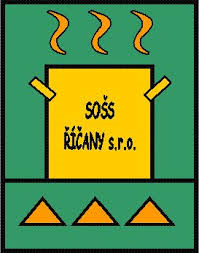 MATURITNÍ PRÁCE2019									Jan NOVÁK